АДМИНИСТРАЦИЯ КРАСНОСЕЛЬКУПСКОГО РАЙОНАПОСТАНОВЛЕНИЕ«06» февраля 2024 г.                                                                          № 30-Пс. КрасноселькупО внесении изменений в Административный регламент предоставления муниципальной услуги «Принятие решения о проведении аукциона по продаже земельного участка, аукциона на право заключения договора аренды земельного участка» В целях приведения нормативных правовых актов муниципального округа Красноселькупский район Ямало-Ненецкого автономного округа в соответствие с действующим законодательством, в соответствии с Федеральным законом от 27 июля 2010 года № 210-ФЗ «Об организации предоставления государственных и муниципальных услуг», распоряжением  Администрации Красноселькупского района от 04 апреля 2022 года № 159-Р «О Порядке разработки и утверждения административных регламентов предоставления муниципальных услуг», руководствуясь Уставом муниципального округа Красноселькупский район Ямало-Ненецкого автономного округа, Администрация Красноселькупского района постановляет:1. Утвердить прилагаемые изменения, которые вносятся в Административный регламент предоставления муниципальной услуги «Принятие решения о проведении аукциона по продаже земельного участка, аукциона на право заключения договора аренды земельного участка», утвержденный постановлением Администрации Красноселькупского района от 24 мая 2022 года № 191-П.2. Опубликовать настоящее постановление в газете «Северный Край» и разместить на официальном сайте муниципального округа Красноселькупский район Ямало-Ненецкого автономного округа. 3. Настоящее постановление вступает в силу с момента его официального опубликования.Глава Красноселькупского района                                             Ю.В. ФишерПриложение УТВЕРЖДЕНЫ постановлением Администрации Красноселькупского района от «06» февраля 2024 г. № 30-ПИЗМЕНЕНИЯ,которые вносятся в Административный регламент предоставления муниципальной услуги «Принятие решения о проведении аукциона по продаже земельного участка, аукциона на право заключения договора аренды земельного участка», утвержденный постановлением Администрации Красноселькупского района от 24 мая 2022 года № 191-ПВ разделе II «Стандарт предоставления муниципальной услуги»: 1.1.  в пункте 2.8.3 подраздела 2.8. «Исчерпывающие перечни оснований для отказа в приеме документов, необходимых для предоставления муниципальной услуги, а также устанавливаемых федеральными законами, принимаемыми в соответствии с ними иными нормативными правовыми актами Российской Федерации, законами и иными нормативными правовыми актами автономного округа оснований для приостановления предоставления муниципальной услуги или отказа в предоставлении муниципальной услуги»:1.1.1. подпункт 13 изложить в следующей редакции:«13) земельный участок расположен в границах территории, в отношении которой заключен договор о ее комплексном развитии или принято решение о комплексном развитии территории, реализация которого обеспечивается в соответствии с Градостроительным кодексом Российской Федерации юридическим лицом, определенным Российской Федерацией или субъектом Российской Федерации;»;1.1.2. подпункт 15 изложить в следующей редакции:«15) земельный участок предназначен для размещения здания или сооружения в соответствии с государственной программой Российской Федерации, государственной программой субъекта Российской Федерации и (или) региональной инвестиционной программой;»;1.2. в пункте 2.15.6 подраздела 2.15 «Иные требования, в том числе учитывающие особенности предоставления муниципальной услуги по экстерриториальному принципу (в случае, если муниципальная услуга предоставляется по экстерриториальному принципу) и особенности предоставления муниципальной услуги в электронной форме»:1.2.1. абзац первый изложить в следующей редакции:«- Единого портала (при условии, если заявление за предоставлением государственной (муниципальной) услуги подавалось с помощью Единого портала);»;1.2.2. абзац пятый изложить в следующей редакции:«Уполномоченный орган обязан рассмотреть такие замечания и/или предложения, полученные в рамках обратной связи, и уведомить заявителя о результатах их рассмотрения в срок, не позднее 30 дней с даты обращения заявителя.».2. В разделе V «Формы контроля предоставления муниципальной услуги в соответствии с регламентом»:2.1. исключить пункт 5.1.2 подраздела 5.1 «Порядок осуществления текущего контроля»;2.2. дополнить подразделом 5.4. «Положения, характеризующие требования к порядку и формам контроля за предоставлением муниципальной услуги, в том числе со стороны граждан, их объединений и организаций» следующего содержания:«5.4. Положения, характеризующие требования к порядку и формам контроля за предоставлением муниципальной услуги, в том числе со стороны граждан, их объединений и организаций5.4.1. Контроль за предоставлением муниципальной услуги, в том числе со стороны граждан, их объединений и организаций, осуществляется посредством открытости деятельности органов при предоставлении муниципальной услуги, получения полной, актуальной и достоверной информации о порядке предоставления муниципальной услуги и возможности рассмотрения обращений (жалоб) в процессе получения муниципальной услуги.».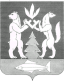 